Жители Иркутской области переходят на электронные квитанцииПлатежные документы в электронном варианте с каждым днем становятся более популярными. В подтверждение тому статистические данные. Так, в апреле 2020 года более 302 тысяч клиентов Иркутской энергосбытовой компании получили счета на электронную почту. Это на 15 000 больше по сравнению с мартом и почти на сто тысяч больше по сравнению с февралем.Теперь подробнее о географической составляющей. Активнее всего выбирают платежные документы в онлайн-формате иркутяне, на втором месте жители Ангарска и на третьем братчане.Электронная квитанция в сложившихся условиях в режиме самоизоляции – это безопасный способ получения важной информации, не выходя из дома.Кроме того, по примерным расчетам на печать квитанций для всех жителей Иркутской области уходит 930 деревьев в год, а ведь это целая роща. Вы в любой момент можете повлиять на ситуацию и снизить нагрузку на окружающую среду.Чтобы оформить подписку на получение квитанции в электронном варианте, необходимо зайти в личный кабинет на сайте компании или мобильное приложение Иркутскэнергосбыт. В настройках нажмите галочку в соответствующей строке и не забудьте сохранить.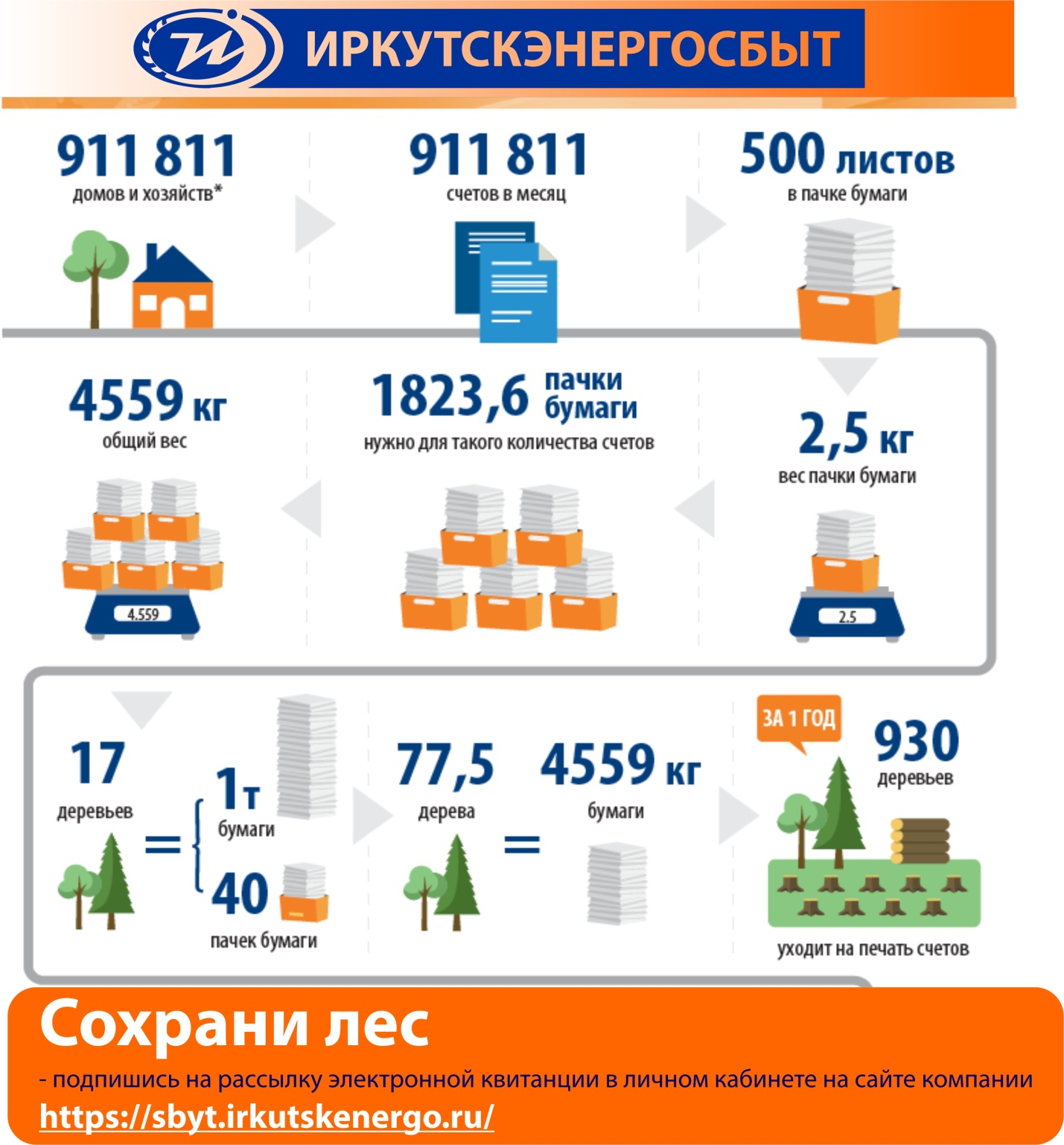 